Residence Hall Association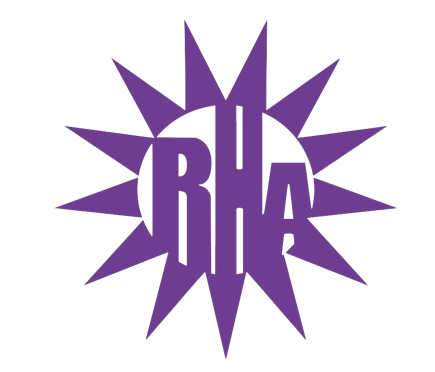 General Assembly MeetingOctober 13, 2021UC 295Call to Order (7:08)Roll Call/Icebreaker (7:08)Roll CallArey/FrickerBenson/CambridgeLee/BigelowMa’iinganStarinTutt/FisherWellers/KnilansWellsI’m Glad You’re HereApproval of the Minutes (7:10)October 8, 2021Motion made to approve the meeting minutes made by WellsMotion Seconded by Arey/FrickerConsent calledMinutes are approvedLIT Reports (7:12)Tutt/FischerJust had a game night program. They had over 40 people attend. They are in the midst of planning their next program and working on assigning positions to their new members.Wellers/KnilansThey held their Scream Team program, they had 15-20 people show up. They have their All Hall happening on the 14th. WellsOoky Spooky Door Decorating Competition. The first due date is on the 15th and the second due date is on the 19th with the final due date is on the 29th. Laundry at LIT will be happening during their all hall meeting. They will be teaching people how to do laundry as well as having a goody bag of laundry supplies. Ma’iinganHispanic Heritage month event on the 14th. They will be having a door decorating contest later in the month. Arey/FrickerThey have a Halloween party coming up on the 29th at 8PM in the Arey Basement.On October 26th they are having a Caught Ya Studying raffle during their all hall/trivia night at 5:30 Lee/BigelowHalloween recycling event happening on Thursday October 14th at 6PM. Pie your RA event happening on October 29th starting at 1:30. They are working on planning future events so stay tuned. Benson/CambridgeCaramel apple bar happening on 10/14 at 6PM.StarinDecorating contest coming up starting on the week of the 18th. They are handing out supplies for residents to decorate their windows, doors, or pumpkins on Wednesday October 20th from 5-6:30PM. Scarin’ in Starin will be happening in the Starin courtyard on October 28th from 8 to 10PM. Their fall festival with one of their RA’s went over very well and they had a great turn out.Executive Reports (7:20)BrookeThis week, I created agendas, helped with Instagram posts, updated the LIT board in the office, attended the OTM Committee Meeting, met with WSG, and set a date for the Blood Drive next semester. ​KyleHello everyone, I have working on the budget and getting to know it more. I have been reading over the Constitution and looking at what I can do to help out more and do my job to the best of my ability. I have been setting up meetings with some people on e-board to go over their budgets for this year. I also talked about Parli-Pro and what we could do to help run discussions smoother. Lastly, I went to the WSG meeting this week.DanielHello everyone, this week I was working on getting the meeting box prepped and ready to go for the next GA meeting, I worked on finishing as well as cleaning the meeting minutes from last week, I also worked on updating the attendance sheets and other office things. Finally I went to the Executive Board meeting as well as the Programming Committee meeting.SarahThis week I wrote emails and responded to emails about letters of support for my bids. Letters of support are basically like letters of recommendation that someone would write for you when you are trying to get into college for maybe a really important job. ​Then after that I just worked on bids almost all week. Lastly, I checked the delegate application every day and so far we have two people who have applied. Kenzy & ErinLast week, we spent most of my time last week prepping for the Food Drive and revising posters with Kenzie and Emily. We also sent emails, helped Kyle with the You Rule Rulers, and ran and prepared for programming committee.EmilyHello Everyone! For those of you who don’t know, my name is Emily Quamme, and I'm the PRD of RHA. This week I did the usual things of updating the website, creating and scheduling social media posts, helped promote our upcoming programs, and worked on the display boards. We also had our first OTM committee meeting, which I will talk about later. I also attended the Wellers/Knilans, Ma’iingan, Wells, and Lee/Big LIT meetings to present on OTMS.I am working on scheduling with Starin, Arey/Fricker and Benson/Cambridge.Advisor Reports (7:27)MariaUWW TV is not present today.Our room layout will be changing next meeting. We are going to start using more Parliamentary-Procedure in our meetingsFive-minute time limit on discussion and Q&AThis can be extended if need be Q&A is when we get the chance to ask the person or group running the program our questions to get a more in depth understanding of their programDiscussion is when we get to raise our opinions and talk about the program in general.For funding requests- we cannot change the program! We can only approve or deny the request based on the information presented.If you want the person or group running the program to consider something you should bring it up during Q&A, but they do have the right to say yes or no depending on what it is. AmberNothing to ReportKaitlynNothing to ReportAshleyNothing to ReportOld BusinessNoneGuest SpeakersDiningAngela Meldonian & Jim WinnAngela Dinning is working hard trying to keep the dinning halls open so please try to be patient and understanding. NACUF survey will be going out soon so please watch your email so you can fill it out. Your feedback is valuable to Dinning.JimThere is a labor shortage going on in dinning64 student positions short4 cooks short at Esker10 shifts short at drumlin24 shift short in retail (UC, CA, Food for Thought)8 full time positions need to be filledThere are problems with shipping because of the staff shortage.Salad bar, Ice cream, and Quesadilla station are now up and running at Esker.Working on getting the pizza station at Esker up and running.P-street may be able to be open till midnight some nights soon.The Mongolian grill may be able to open soon in Drumlin.Erberts and Gerberts is close to opening up again!Q&AComplex Director from WellsWe are working on getting students over to the Dining halls but how else can we help out?We are working on getting people trained, so we need to be patient and wait for them to be done training so they can work and not break their contract. Assistant Complex Director from WellsIs it possible to move the trained staff from Erberts and Gerberts from one dinning hall to the other? Like one day they are at Drumlin and the next they are at Esker?We are working on shifting people around to deal with the demand of campus but we are working on getting more options out there for students but its slow and we are working on being able to address the needs of campusComplex Director from WellsIs the dinning hall staff getting conflict training to deal with people not wearing masks?Its not that much of a problem and staff is usually pretty good about catching it. We need to be the gold standard in following these policies for our safety and the safety of others. The purple dots are still on the ground so people can practice social distancing. RA from WellsIn Esker some stuff is back to self-serve but how come the hot food isn’t?When we started COVID and dealing with it we didn’t think it would last this long so we have been very conservative with making changes because COVID is still a big issue. We’ve had to isolate around 125 employees because of COVID. All you can eat has not been taken away but self-serve can get very messy and we want to keep it clean for everyone’s safety/ touch points for hot food is higher than anywhere else in the dining hall.New Business (7:52)Funding Request: Wells Prom Coordinating TeamGenna & DevonteDate of program December 3rd at 9PM It will provide a social opportunity, community building, and create a complex traditionThe program will be held in the CBM and JittersMany of the RA’s in Wells are helping make this happenMarketing breakdownNovember 1st – posters go up November 8th – Early sign up opensNovember 15th – Theme release at All Hall for LIT Dec 1st – registration closes at 11:59 December 3rd – Wells Prom HappensAsking for $300 for a reusable backdrop, it will have the RHA logo, Wells LIT logo, and Jitters logo on it. They have received money from Wells LITThere will be a RA presence that night as well as UWW Police presence that nightQ&A RA from Arey/Fricker Are you planning on using the new Jitters logo or the old one?There was a problem with our ACD’s computer so she couldn’t get us the new one so just for the sake of the presentation we used the old one but for the actual backdrop we are using the new one.RHA Vice PresidentAre tickets free or do we have to pay for them?Tickets are free to residents including off-campus guests but everyone is limited to one off-campus guestRA from Wells How will you be monitoring who has a ticket or not?Jacen one of our RA’s will be at the door scanning Hawk cards. Only one door will be open because of safety and securityLIT member from Ma’iingan How will off campus guests sign in? All the information will be on the website so they can get a ticket but they will have to sign in on a piece of paper at the door so we can keep track of how many people are in the building. And standard rules apply for having a guest with you in the residence hall, they have to stay with you.LIT member from StarinHow will RHA be promoted at the event? RHA’s logo will be on flyers and on other marketing we doMotion to move into discussion made by Starin Seconded by FrickerEveryone that is involved with the event left the room and discussion began DiscussionRHA NCCIf they can only host a 1/3 of wells due to the capacity limit then why not move it somewhere else? StarinWith COVID going on it might not be a good idea to be serving food and drinks in such a small space. You would need to take off your mask to eat or drink so how would that work out? StarinWhy can’t Boxes and Walls be in person but this event can be? Ma’iingan Jitters is open normally on Friday nights so people will have drinks and likely have their masks off so how would that affect things? RHA NCCIs a banner a good way to use our money if they’re only using it twice a year? Maybe they could get a cheaper banner?Motion made to extend discussion by two minutes made by RHA VPSeconded by StarinConsent calledMaria I think it’s important on not getting caught up on the two examples they gave for how it can be used long term, and keep in mind that they will be using it as an investment long term. Wells The prom is a cute idea for the complex especially for the freshmen.StarinWould the banner be able to be changed?Kyle Cornelious: Reminder, we cannot change their event!Ma’iingan The prom could be important for the Sophomores as well.VoteMotion made to move into a vote made by Ma’iingan Seconded by FrickerMotion to move into a vote pass Motion to grant the $300 made by Ma’iingan Seconded by FrickerAye/Yes: 20Nae/No: 0Abstain: 3Motion passesPresenters were brought back into the room and were notified that the funds request was approved. Committee Reports (8:05)Internal: OTM CommitteeAdvisor OTM – Abby KratzAdvisor Honorable Mention – Maria GloriosoDiversity Program OTM – Reflected on Screen – The Importance of RepresentationResLife Professional Staff OTM: Julia Danielson RA OTM: Sedasia Washington Social Program OTM: Taste of JittersWSG Report (8:08)Executive board thanks RHA for hosting the Jitters Takeover yesterday!Nothing else to report todayNRHH Report (8:09)Had their first meeting last week Working on getting up and runningNothing else to reportJitters Report (8:10)Jitters Hoedown is happening on Friday October 15th at 8PM. They will have featured drinks like the Rattle Snake Shake as well as Cowboy Coffee. Their next trivia night will be happening on 10/22 and it will be based on the haunted trivia of whitewater. There will be a costume contest on 10/27 right after the RHA meeting. Drinks of the Month are BooBerry Scream Cake and Pumpkin Pie Chai LatteRA Report (8:13)Genna an RA in WellsThank you for approving our funding request!Jacen a RA in WellsThis upcoming Thursday on 10/22 Jitters will be having a Create Your Own drink night so come on down to try it out!Every Thursday Jitters will be hosting Jitters Chatter at 8PM Final Thoughts (8:16)SnapsU Rock U RuleKristina EckmanKristina goes up and beyond for her residents. She is passionate about teaching and brings creativity and JOY to campus.Dalon WilliamsDalon brings his dance moves to the towers and easy to connect with. He is passionate and gives one thousand percent in all he does! DREAM BIG :)Tom GarciaHe is an amazing ACD and a great person to collaborate with at LIT meetings. He is inspiring and a great leader. He also has done a ton for us in the short amount of time we have known him and we just want to say thank you for everything you have done for us so far! Hope this brings a smile :)Helena HerreraShe is rocking it in the RA position and as a student leader on campus. Always has a positive vibe going on! Helena rules in the game called life, a future teacher in the making.Sadie RacineShe always has a smile on her face!Amber WiestAmber is doing so amazing as an RHA Advisor and all of her other roles! She cares so deeply for students and has the most creative ideas. She is so supportive toward everyone around her, and she is incredibly appreciated by students and staff.Golden ArtichokeComplex Director from Wells Cole Kallio-CrotteauAdjournment (8:30)Motion to adjourn made by StarinSeconded by Arey/FrickerConsent CalledNext Meeting: October 20, 2021Theme: Flannel